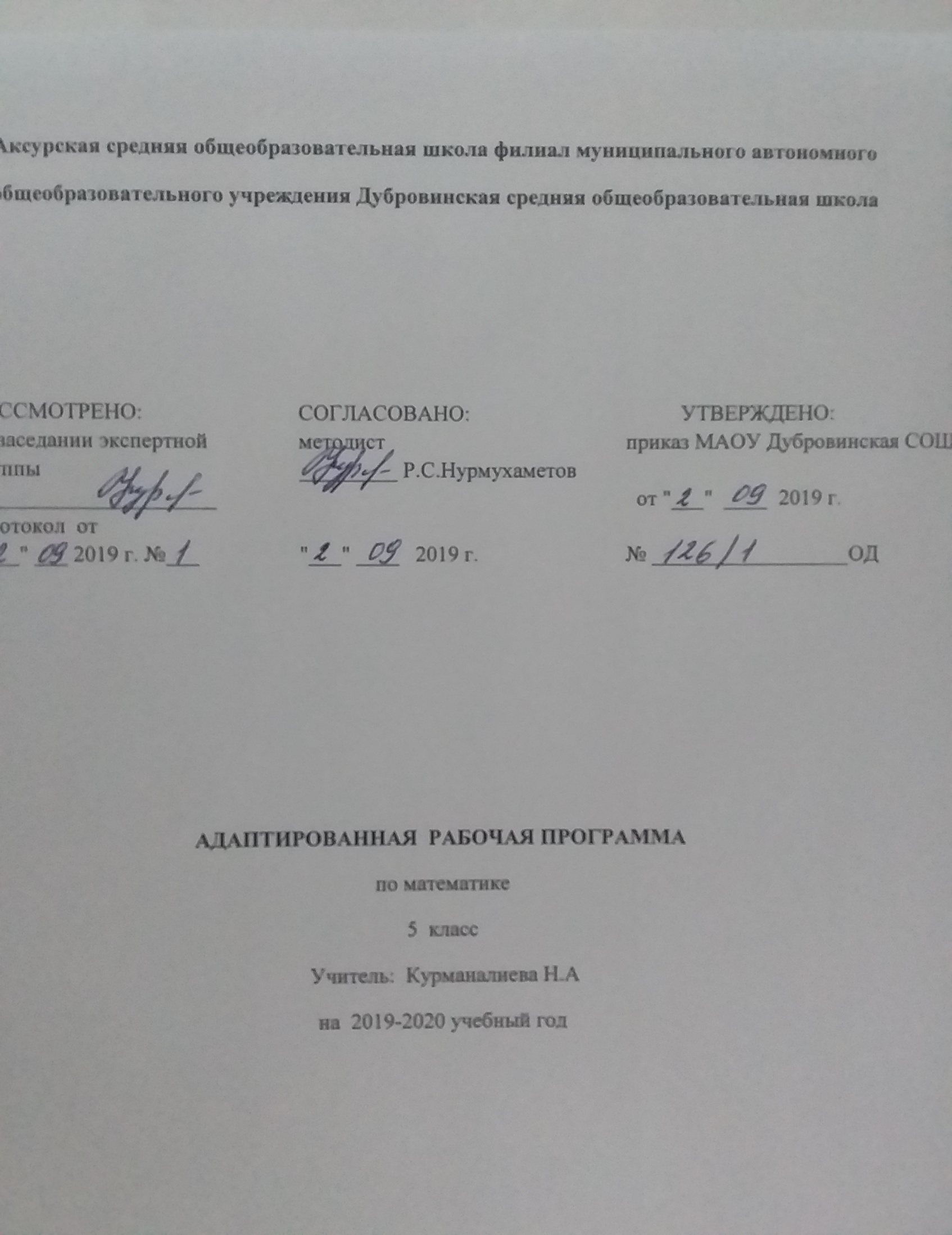 Программа  составлена на основе:Учебного плана специальных (коррекционных) образовательных учреждений VIII вида на основании приказа Минобразования РФ №29/2065-п от 10 апреля 2002г «Об утверждении учебных планов  специальных (коррекционных) учреждений для обучающихся, воспитанников с отклонениями в развитии»,      Примерной программы специальных коррекционных общеобразовательных учреждений VIII вида (сборник 1),  под редакцией В.В. Воронковой, допущенной Министерством образования РФ.УМК для специальных (коррекционных) ОУ VIII вида, соответствует Федеральному перечню учебников, утверждённому приказом МОиН РФ от 24.12.2010 г   №2080.Учебного плана МАОУ Дубровинская СОШ. Положения о рабочей программе МАОУ Дубровинской СОШ.                Предлагаемая программа ориентирована на учебник М.Н.Перовой «Математика 5 класс»: М., «Просвещение», 2008г            Математика является одним из ведущих общеобразовательных предметов в специальной (коррекционной) общеобразовательной школе VIII вида.        Предлагаемая программа ориентирована на учебник М.Н.Перовой «Математика 5 класс»: М., «Просвещение», 2008г. Математика является одним из ведущих общеобразовательных предметов в специальной (коррекционной) общеобразовательной школе VIII вида. Программа рассчитана на 170 часов, по 5 часов  в неделю.  1.Основные требования к знаниям и умениям учащихся по математикеБазовый уровеньУчащиеся должны знать:- класс единиц, разряды в классе единиц;- десятичный состав чисел в пределах 1000;- единицы измерения длины, массы, времени; их соотношения;- римские цифры;- дроби, их виды;- виды треугольников в зависимости от величины углов и длин сторон.Учащиеся должны уметь:- выполнять устное сложение и вычитание чисел в пределах 100 (все случаи);- читать, записывать под диктовку числа в пределах 1000;- считать, присчитывая, отсчитывая различные разрядные единицы в пределах 100;- выполнять сравнение чисел (больше - меньше) в пределах 1000;- выполнять устное (без перехода через разряд) и письменное сложение и вычитание чисел в пределах 1000 с последующей проверкой;- выполнять умножение числа 100, деление на 10, 100 без остатка и с остатком;- выполнять преобразования чисел, полученных при измерении стоимости длины, массы в пределах 1000;- умножать и делить на однозначное число;- получать, обозначать, сравнивать обыкновенные дроби;- решать простые задачи на разностное сравнение чисел, составные задачи в три арифметических действия;- уметь строить треугольник по трем заданным сторонам;- различать радиус и диаметр.Минимальный уровеньУчащиеся должны знать:- класс единиц, разряды в классе единиц;- десятичный состав чисел в пределах 1000;Учащиеся должны уметь:- выполнять сравнение чисел (больше - меньше) в пределах 1000;- выполнять умножение числа 100, деление на 10, 100 без остатка;- умножать и делить на однозначное число;- решать простые задачи на разностное сравнение чисел;- уметь строить треугольник по трем заданным сторонам;2.Содержание учебного предмета.    Повторение.  Сотня -5ч.Устное сложение и вычитание чисел в пределах 100 с переходом через разряд.Арифметические действия с целыми числами в пределах 100 - 10ч.Устное сложение и вычитание чисел в пределах 100 с переходом через разряд. Нахождение неизвестного компонента сложения и вычитания.Нахождение неизвестных компонентов при сложении - 4ч.Простые арифметические задачи на нахождение части числа, неизвестного слагаемого, уменьшаемого, вычитаемого, на разностное и кратное сравнение.Нахождение неизвестных компонентов при вычитании - 10ч.Простые арифметические задачи на нахождение части числа, неизвестного слагаемого, уменьшаемого, вычитаемого, на разностное и кратное сравнение.Геометрический материал - 9ч.Простые арифметические задачи на нахождение части числа, неизвестного слагаемого, уменьшаемого, вычитаемого, на разностное и кратное сравнение. Составление арифметические задачи, решаемые двумя-тремя арифметическими действиями.Периметр (Р). Нахождение периметра многоугольника.Тысяча- 13чНумерация чисел в пределах 1000. Получение круглых сотен в пределах 1000, сложение и вычитание круглых сотен.Сложение и вычитание круглых сотен и десятков-15 часов.Получение трёхзначных чисел из сотен, десятков, единиц, из сотен и десятков, из сотен и единиц. Разложение трехзначных чисел на сотни, десятки, единицы.Разряды: единицы, десятки, сотни. Класс единиц.Разностное и кратное сравнение чисел - 5ч.Единицы измерения длины, массы: километр, грамм, тонна (1км,1г, 1т), соотношения: 1м=1000мм, 1км=1000м, 1кг=1000г, 1т=1000кг, 1т=10ц. денежные купюры, размен, замена нескольких купюр одной.Устное умножение и деление круглых десятков, сотен на однозначное число (40x2; 400x2; 420x2; 40:2; 300:3; 480:4; 450:5), полных двузначных и трехзначных чисел без перехода через разряд (24x2; 243x2; 48:4; 488:4 и т.п.).Письменное умножение и деление двузначных и трехзначных чисел на однозначное число с переходом через разряд, их проверка.Геометрический материал -5.Простые арифметические задачи на нахождение части числа, неизвестного слагаемого, уменьшаемого, вычитаемого, на разностное и кратное сравнение. Составление арифметические задачи, решаемые двумя-тремя арифметическими действиями.Периметр (Р). Нахождение периметра многоугольника.Обыкновенные дроби- 38.Нахождение одной, нескольких долей предмета, числа, называние, обозначение.Обыкновенные дроби, числитель, знаменатель дроби. Сравнение долей, сравнение дробей с одинаковыми числами или знаменателями. Количество долей в одной целой. Сравнение обыкновенных дробей с единицей. Виды дробей.Геометрический материал -11ч.Треугольник. Стороны треугольника: основание, боковые стороны. Классификация треугольников по видам углов и длинам сторон. Построение треугольников по трем данным сторонам с помощью циркуля и линейки.Проверка умножение и деления -9ч.Письменное умножение и деление двузначных и трехзначных чисел на однозначное число с переходом через разряд, их проверка.Нахождение одной, нескольких долей предмета, числа, называние, обозначение.Деление двузначных чисел на однозначное с переходом через разряд - 11ч.Линии в круге: радиус, диаметр, хорда. Образование R и D.Масштаб: 1:2; 1:5; 1:10; 1:100.Все действия в пределах 1000. Повторение-12 часов. Задачи на нахождение части числа, неизвестного слагаемого, уменьшаемого, вычитаемого, на разностное и кратное сравнение. Составление арифметические задачи, решаемые двумя-тремя арифметическими действиями.Геометрический материал. Закрепление изученного-8ч.Единицы измерения времени: год (1год) соотношение: 1год=365, 366 сут. Високосный год.Устное сложение и вычитание чисел, полученных при измерении одной, двумя мерами длины, стоимости (55см+/-19см; 55см+/-45см; 1м-45см; 8м55см+/-3м19см; 8м55см+/-19см; 4м55см+/-3м; 8м+/-19см; 8м+/-4м45см).Римские цифры. Обозначение чисел I –XII.3.Учебно-тематический план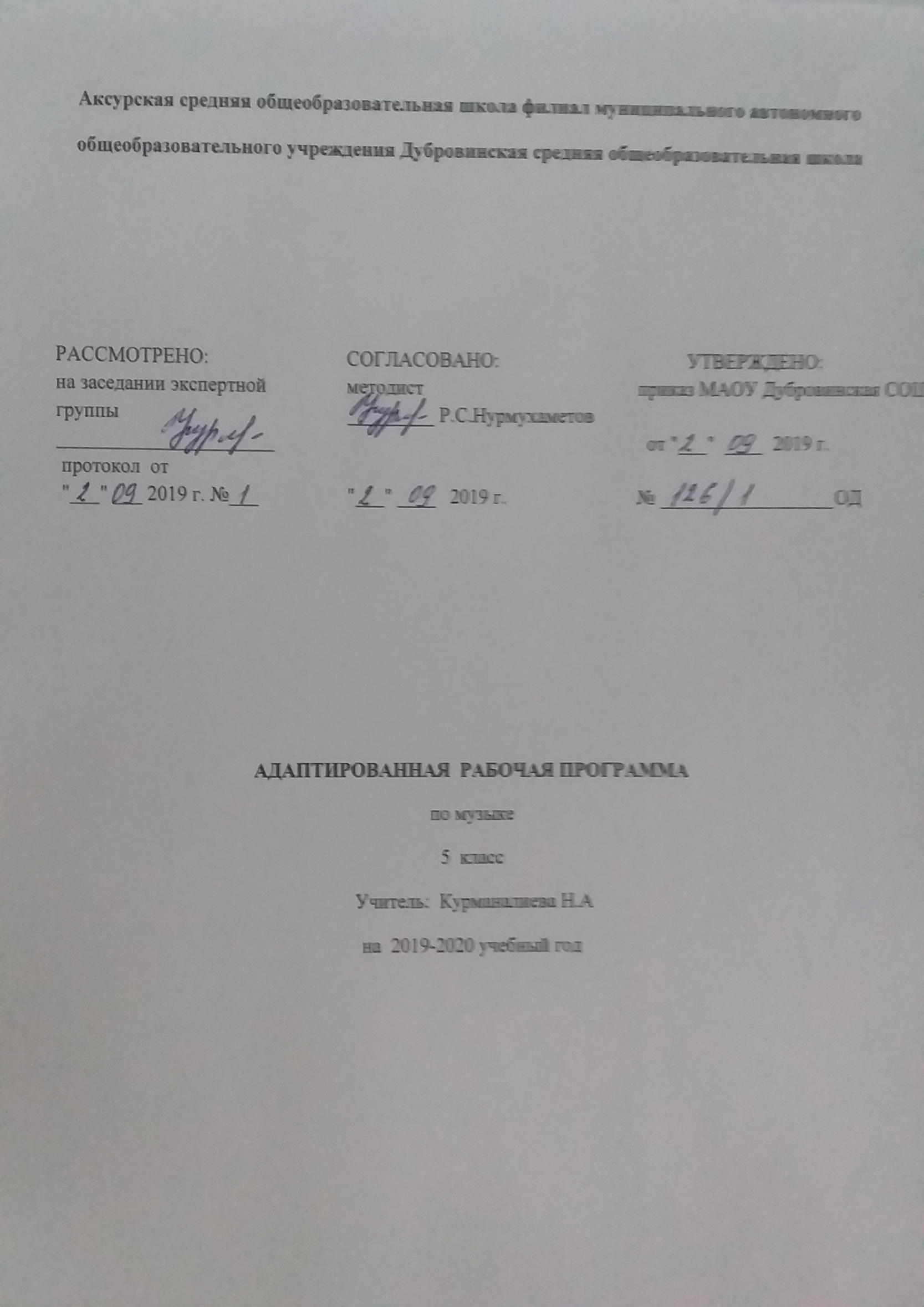                Программа  составлена на основе:Учебного плана специальных (коррекционных) образовательных учреждений VIII вида на основании приказа Минобразования РФ №29/2065-п от 10 апреля 2002г «Об утверждении учебных планов  специальных (коррекционных) учреждений для обучающихся, воспитанников с отклонениями в развитии»,      Примерной программы специальных коррекционных общеобразовательных учреждений VIII вида (сборник 1),  под редакцией В.В. Воронковой, допущенной Министерством образования РФ.УМК для специальных (коррекционных) ОУ VIII вида, соответствует Федеральному перечню учебников, утверждённому приказом МОиН РФ от 24.12.2010 г   №2080.Учебного плана МАОУ Дубровинская СОШ. Положения о рабочей программе МАОУ Дубровинской СОШ.Согласно Федеральному базисному плану для общеобразовательных учреждений Российской Федерации на изучение музыки в 5 классе VIII вида отводится 1 час в неделю (34 часа).	Основные требования к знаниям и умениям учащихсяУчащиеся должны знать:наизусть 8-10 песенпримерное содержание прослушанных музыкальных произведенийразмеры музыкальных произведений (2/4, ¾, 4/4)музыкальные длительности, паузы (долгие, короткие)значение музыки в жизни, трудовой деятельности и отдыхе людейнародные музыкальные инструменты и их звучание (домра, мандолина, баян, гусли, свирель, гармонь, трещотка, деревянные ложки, бас-балалайка)Учащиеся должны уметь:самостоятельно начинать пение после вступленияосмысленно и эмоционально исполнять песни ровным свободным звуком на всём диапазонеконтролировать слухом собственное исполнение и пение окружающихприменять полученные навыки выразительного пения при художественном исполнении музыкальных произведений (смысловые и логические ударения, паузы, темп, динамические оттенки)использовать в самостоятельной речи музыкальные термины, давать им элементарную характеристику, принимать активное участие в обсуждении содержания прослушанного произведенияадекватно оценивать собственное исполнение и пение окружающих.2.Содержание учебного предмета.   Раздел «Пение» включает произведения для формирования вокально-хоровых навыков и умений учащихся. Классика, фольклор, современная (зарубежная и отечественная) песня – основа формирования вокально-хорового репертуара.В разделе «Слушание музыки» важным является создание благоприятных условий для восприятия музыки: атмосфера концертного зала, доверительное общение. Раздел «Элементы музыкальной грамоты» содержит основной минимум знаний о музыке и музыкальной деятельности.Оценка по предмету «Музыка и пение» учитывает индивидуальный уровень интеллектуального, психического и музыкального развития школьника, интенсивность формирования его музыкально-слуховых представлений, практических умений и навыков, накопление первичных знаний о музыке. Поводом для отрицательной оценки действий учащегося не могут служить отсутствие ярко выраженного интереса к музыкальным занятиям и эмоционального отклика на музыку, бедность речевых характеристик исполняемой или услышанной музыки, нарушение координации между слухом и голосом, слухом и моторно-двигательными проявлениями.            3.Учебно-тематический план.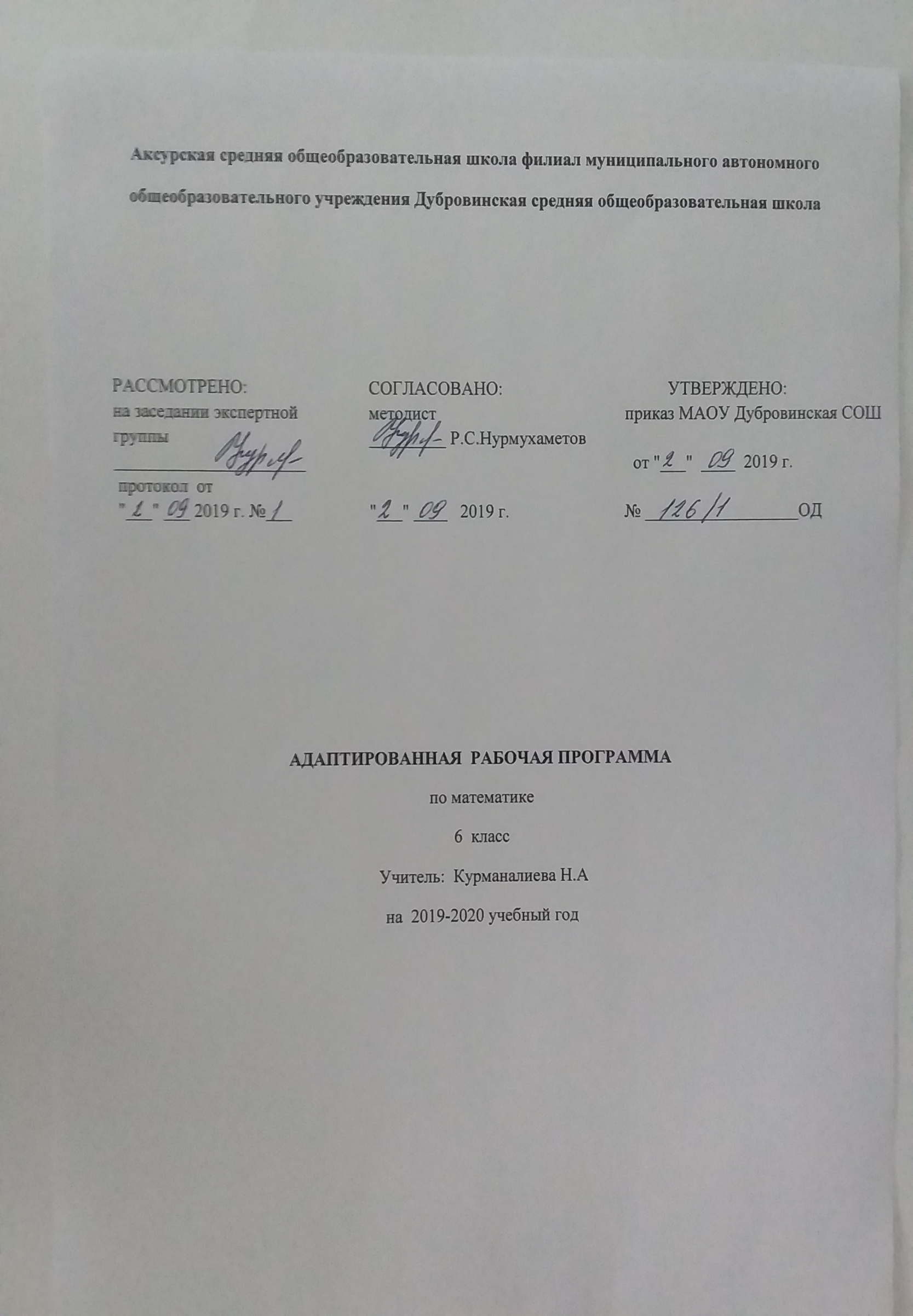     Обучение по адаптированной основной общеобразовательной программе ооо для слабослышащих учащихся    учётом психофизических особенностей и индивидуальных возможностей учащегося с задержкой психического развития/обучение в среде слышащих сверстников по основной общеобразовательной программе ооо, адаптированной под особые образовательные потребности учащегося с нарушением слуха и задержкой психического развития при обязательном соблюдении специальных условий.Рабочая  программа по  математике для учащегося  6 класса, Кабирова Айрата  составлена в соответствии с нормативными документами: Закон Российской Федерации «Об образовании» от 10.07.1992 № 3266-1  (редакция 22.08.04 № 122-ФЗ)Закон Тюменской области  от 11.02.2003г.) №133-ЗО «Об образовании в Тюменской области» Конвенция о правах ребенка (Генеральная Ассамблея ООН, 20.11.89; с 02.09.1990 г. Ст. Конституции РФ).Закон РФ  «Об утверждении Федеральной программы развития образования» (от 10.04.2000г.)Закон РФ  «Об основных гарантиях прав ребенка» (от 24.07. 1998 №124-ФЗ)Федеральный закон Российской Федерации от 24.11.1995 № 181-ФЗ «О социальной защите инвалидов в Российской Федерации» (редакция от 28.04.2009)Типовое положение о специальном (коррекционном) образовательном учреждении для обучающихся, воспитанников с ограниченными возможностями здоровья (в редакции Постановлений Правительства РФ от 10.03.2000 №212; от 23.12.2002 № 919; от 01.02.2005 №49; от 18.08.2008 №617; от 10.03.2009 №216)Письмо МО РФ от 31.01.2000г № 31-ю 50-758/26-6 «О внесении изменений и дополнений в типовое положение о специальном (коррекционном) образовательном учреждении для обучающихся, воспитанников с отклонениями в развитии» », утверждённые постановлением Правительства РФ от10.03.2000 г № 212.Заключения территориальной психолого - медико-педагогической комиссии управления образования Вагайского муниципального района Тюменской области; протокол № 23 от 06.11.2018г; 10.   Учебный план МАОУ Дубровинская СОШ, утвержденный директором МАОУ Дубровинская СОШ.11.    Положение о рабочей программе МАОУ Дубровинской СОШПланируемые результаты освоения учебного предметаМетапредметными результатами изучения курса «Математика» является формирование универсальных учебных действий (УУД).Регулятивные УУД:самостоятельно обнаруживать и формулировать учебную проблему, определять цель учебной деятельности, выбирать тему проекта;выдвигать версии решения проблемы, осознавать (и интерпретировать в случае необходимости) конечный результат, выбирать средства достижения цели из предложенных, а также искать их самостоятельно;составлять (индивидуально или в группе) план решения проблемы (выполнения проекта);работая по плану, сверять свои действия с целью и, при необходимости, исправлять ошибки самостоятельно (в том числе и корректировать план);в диалоге с учителем совершенствовать самостоятельно выработанные критерии оценки.Познавательные УУД:проводить наблюдение и эксперимент под руководством учителя;осуществлять расширенный поиск информации с использованием ресурсов библиотек и Интернета;осуществлять выбор наиболее эффективных способов решения задач в зависимости от конкретных условий;анализировать, сравнивать, классифицировать и обобщать факты и явления;давать определение понятиям.Средством формирования познавательных УУД служат учебный материал и прежде всего продуктивные задания учебника.Коммуникативные УУД:самостоятельно организовывать учебное взаимодействие в группе (определять общие цели, договариваться друг с другом и т.д.);отстаивая свою точку зрения, приводить аргументы, подтверждая их фактами; в дискуссии уметь выдвинуть контраргументы;учиться критично относиться к своему мнению, с достоинством признавать ошибочность своего мнения (если оно таково) и корректировать его;понимая позицию другого, различать в его речи: мнение (точку зрения), доказательство (аргументы), факты; гипотезы, аксиомы, теории;Средством  формирования коммуникативных УУД служат технология проблемного обучения, организация работы в малых группах, также использование личностно-ориентированного и  системно- деятельностного обучения. Содержание учебного предметаСодержание математического образования в основной школе формируется на основе фундаментального ядра школьного математического образования. В программе оно представлено в виде совокупности содержательных разделов, конкретизирующих соответствующие блоки фундаментального ядра применительно к основной школе. Математическое образование в 6 классе складывается из следующих содержательных компонентов (точные названия блоков): арифметика; алгебра; геометрия; элементы комбинаторики, теории вероятностей, статистики и логики. 1. Повторение – 3 ч.2. Делимость чисел (14 ч).Делители и кратные числа. Общий делитель и общее кратное. Признаки делимости на 2, 3, 5, 10. Простые и составные числа. Разложение натурального числа на простые множители.Основная цель — завершить изучение натуральных чисел, подготовить основу для освоения действий с обыкновенными дробями.В данной теме завершается изучение вопросов, связанных с натуральными числами. Основное внимание должно быть уделено знакомству с понятиями «делитель» и «кратное», которые находят применение при сокращении обыкновенных дробей и при их приведении к общему знаменателю. Упражнения полезно выполнять с опорой на таблицу умножения прямым подбором. Понятия «наибольший общий делитель» и «наименьшее общее кратное» вместе с алгоритмами их нахождения можно не рассматривать.Определенное внимание уделяется знакомству с признаками делимости, понятиям простого и составного чисел. При их изучении целесообразно формировать умения проводить простейшие умозаключения, обосновывая свои действия ссылками на определение, правило.Учащиеся должны уметь разложить число на множители. Например, они должны понимать, что 36 = 6 • 6 = 4 • 9. Вопрос о разложении числа на простые множители не относится к числу обязательных.3.	Сложение и вычитание дробей с разными знаменателями (24 ч).Основное свойство дроби. Сокращение дробей. Приведение дробей к общему знаменателю. Понятие о наименьшем общем знаменателе нескольких дробей. Сравнение дробей. Сложение и вычитание дробей. Решение текстовых задач.Основная цель — выработать прочные навыки преобразования дробей, сложения и вычитания дробей.Одним из важнейших результатов обучения является усвоение основного свойства дроби, применяемого для преобразования дробей: сокращения, приведения к новому знаменателю. При этом рекомендуется излагать материал без опоры на понятия НОД и НОК. Умение приводить дроби к общему знаменателю используется для сравнения дробей.При рассмотрении действий с дробями используются правила сложения и вычитания дробей с одинаковыми знаменателями, понятие смешанного числа. Важно обратить внимание на случай вычитания дроби из целого числа. Что касается сложения и вычитания смешанных чисел, которые не находят активного применения в последующем изучении курса, то учащиеся должны лишь получить представление о принципиальной возможности выполнения таких действий.4. Умножение и деление обыкновенных дробей (28 ч).Умножение и деление обыкновенных дробей. Основные задачи на дроби.Основная цель — выработать прочные навыки арифметических действий с обыкновенными дробями и решения основных задач на дроби.В этой теме завершается работа над формированием навыков арифметических действий с обыкновенными дробями. Навыки должны быть достаточно прочными, чтобы учащиеся не испытывали затруднений в вычислениях с рациональными числами, чтобы алгоритмы действий с обыкновенными дробями могли стать в дальнейшем опорой для формирования умений выполнять действия с алгебраическими дробями.Расширение аппарата действий с дробями позволяет решать текстовые задачи, в которых требуется найти дробь от числа или число по данному значению его дроби, выполняя соответственно умножение или деление на дробь.Отношения и пропорции (18 ч).Отношение. Пропорция. Основное свойство пропорции. Решение задач с помощью пропорции. Понятия о прямой и обратной пропорциональностях величин. Задачи на пропорции. Масштаб. Формулы длины окружности и площади круга. Шар.Основная цель — сформировать понятия отношение двух величин, пропорции, прямой и обратной пропорциональностей величин.Необходимо, чтобы учащиеся усвоили основное свойство пропорции, так как оно находит применение на уроках математики, химии, физики. В частности, достаточное внимание должно быть уделено решению с помощью пропорции задач на проценты.Понятия о прямой и обратной пропорциональностях величин можно сформировать как обобщение нескольких конкретных примеров, подчеркнув при этом практическую значимость этих понятий, возможность их применения для упрощения решения соответствующих задач.В данной теме даются представления о длине окружности и площади круга. Соответствующие формулы к обязательному материалу не относятся. Рассмотрение геометрических фигур завершается знакомством с шаром.Положительные и отрицательные числа (11 ч).Положительные и отрицательные числа. Противоположные  числа.   Модуль  числа  и  его  геометрический  смысл.Сравнение чисел. Целые числа. Изображение чисел на прямой. Координата точки.Основная цель — расширить представления учащихся о числе путем введения отрицательных чисел.Целесообразность введения отрицательных чисел показывается на содержательных примерах. Учащиеся должны научиться изображать положительные и отрицательные числа на координатной прямой, с тем, чтобы она могла служить наглядной основой для правил сравнения чисел, сложения и вычитания чисел, рассматриваемых в следующей теме.Специальное внимание должно быть уделено усвоению вводимого здесь понятия модуля числа, прочное знание которого необходимо для формирования умения сравнивать отрицательные числа, а в дальнейшем для овладения и алгоритмами арифметических действий с положительными и отрицательными числами.Сложение и вычитание положительных и отрицательных чисел (12 ч).Сложение и вычитание положительных и отрицательных чисел.Основная цель — выработать прочные навыки сложения и вычитания положительных и отрицательных чисел.Действия с отрицательными числами вводятся на основе представлений об изменении величин: сложение и вычитание чисел иллюстрируется соответствующими перемещениями точек числовой оси. При изучении данной темы целенаправленно отрабатываются алгоритмы сложения и вычитания при выполнении действий с целыми и дробными числами.Умножение и деление положительных и отрицательных чисел (12 ч).Умножение и деление положительных и отрицательных чисел. Понятие о рациональном числе. Десятичное приближение обыкновенной дроби. Применение законов арифметических действий для рационализации вычислений.Основная цель — выработать прочные навыки арифметических действий с положительными и отрицательными числами.Навыки умножения и деления положительных и отрицательных чисел отрабатываются сначала при выполнении отдельных действий, а затем в сочетании с навыками сложения и вычитания при вычислении значений числовых выражений.При изучении данной темы учащиеся должны усвоить, что для обращения обыкновенной дроби в десятичную достаточно разделить числитель на знаменатель. В каждом конкретном случае они должны знать, в какую десятичную дробь обращается данная обыкновенная дробь — конечную или бесконечную. При этом необязательно акцентировать внимание на том, что бесконечная десятичная дробь оказывается периодической. Учащиеся должны знать представление в виде десятичной дроби таких дробей, как ½, ¼.Решение уравнений (16 ч).Простейшие преобразования выражений: раскрытие скобок, приведение подобных слагаемых. Решение линейных уравнений. Примеры решения текстовых задач с помощью линейных уравнений.Основная цель — подготовить учащихся к выполнению преобразований выражений, решению уравнений.Преобразования буквенных выражений путем раскрытия скобок и приведения подобных слагаемых отрабатываются в той степени, в которой они необходимы для решения несложных уравнений.Введение арифметических действий над отрицательными числами позволяет ознакомить учащихся с общими приемами решения линейных уравнений с одним неизвестным.Координаты на плоскости (10 ч).Построение перпендикуляра к прямой и параллельных прямых с помощью угольника и линейки. Прямоугольная система координат на плоскости, абсцисса и ордината точки. Примеры графиков, диаграмм.Основная цель — познакомить учащихся с прямоугольной системой координат на плоскости.Учащиеся должны научиться распознавать и изображать перпендикулярные и параллельные прямые. Основное внимание следует уделить отработке навыков их построения с помощью линейки и угольника, не требуя воспроизведения точных определений.Основным результатом знакомства учащихся с координатной плоскостью должны явиться знания порядка записи координат точек плоскости и их названий, умения построить координатные оси, отметить точку по заданным ее координатам, определить координаты точки, отмеченной на координатной плоскости.Формированию вычислительных и графических умений способствует построение столбчатых диаграмм. При выполнении соответствующих упражнений найдут применение изученные ранее сведения о масштабе и округлении чисел.Элементы статистики, комбинаторики и теории вероятностей  (6 ч)Понятие о случайном опыте и событии. Достоверное и невозможное события. Сравнение шансов. Примеры решения комбинаторных задач: перебор вариантов, правило умножения.Повторение. Решение задач (16 ч).Тематический план с указанием количества часов, отведенных по направлениям каждой темы:№ п/п    Наименование разделов и тем                                                                I четверть.                                                                I четверть.                                                                I четверть.                       Повторение.  Сотня -5ч.                        Повторение.  Сотня -5ч.                        Повторение.  Сотня -5ч. 1Занимательная математика.Занимательная математика.2Устная нумерация в пределах сотни.Устная нумерация в пределах сотни.3Письменная нумерация в пределах сотни.Письменная нумерация в пределах сотни.4Сравнение целых чисел.Сравнение целых чисел.5Целые числа, полученные при измерении величин.Целые числа, полученные при измерении величин.Итого 5 часовИтого 5 часовИтого 5 часовАрифметические действия с целыми числами в пределах 100 - 10чАрифметические действия с целыми числами в пределах 100 - 10чАрифметические действия с целыми числами в пределах 100 - 10ч6Сложение и вычитание двузначных чисел, без перехода через разряд.Сложение и вычитание двузначных чисел, без перехода через разряд.7Решение задач на нахождение суммы.Решение задач на нахождение суммы.8Решение задач на нахождения остаткаРешение задач на нахождения остатка9Повторение таблицы умножения и деленияПовторение таблицы умножения и деления10Решение простых арифметических задач на умножение и делениеРешение простых арифметических задач на умножение и деление11Решение задач на увеличение и уменьшения числа на несколько единицРешение задач на увеличение и уменьшения числа на несколько единиц12Решение комбинированных примеров.Решение комбинированных примеров.13Сложение и вычитание чисел, полученных при измерение величин.Сложение и вычитание чисел, полученных при измерение величин.14С.р.: « Арифметические действия с целыми числами в пределах 100».С.р.: « Арифметические действия с целыми числами в пределах 100».15Работа над ошибками.Работа над ошибками.16Нахождения неизвестного слагаемого.Нахождения неизвестного слагаемого.17Составление и решение примеров на нахождение неизвестного слагаемого.Составление и решение примеров на нахождение неизвестного слагаемого.18Решение задач на нахождение неизвестного слагаемого.Решение задач на нахождение неизвестного слагаемого.19Составление и решение задач по краткой записи.Составление и решение задач по краткой записи.20Нахождение неизвестного уменьшаемого.Нахождение неизвестного уменьшаемого.21Составление и решение примеров на нахождение неизвестного уменьшаемого.Составление и решение примеров на нахождение неизвестного уменьшаемого.22Решение задач на нахождение неизвестного уменьшаемого.Решение задач на нахождение неизвестного уменьшаемого.23Нахождение неизвестного вычитаемого.Нахождение неизвестного вычитаемого.24Составление и решение примеров на нахождение неизвестного вычитаемого.Составление и решение примеров на нахождение неизвестного вычитаемого.25Решение задач на нахождение неизвестного вычитаемого.Решение задач на нахождение неизвестного вычитаемого.26Нахождение неизвестных компонентов при сложении и вычитании.Нахождение неизвестных компонентов при сложении и вычитании.27Решение комбинированных примеров.Решение комбинированных примеров.28Решение составных арифметических задач.Решение составных арифметических задач.29Контрольная работа по теме «Нахождение неизвестного»Контрольная работа по теме «Нахождение неизвестного»Итого: 10 часов.Итого: 10 часов.Итого: 10 часов.30Линия, отрезок, луч.Линия, отрезок, луч.31Виды ломаных линий.Виды ломаных линий.32Построение ломаной линии по заданным длинам отрезков.Построение ломаной линии по заданным длинам отрезков.33Вычисление длины ломаной линии.Вычисление длины ломаной линии.34Углы (виды и обозначение углов)Углы (виды и обозначение углов)35Прямоугольник (элементы прямоугольника).Прямоугольник (элементы прямоугольника).36Контрольная работа «Линия, отрезок, луч».Контрольная работа «Линия, отрезок, луч».37Работа над ошибками.Работа над ошибками.38Круг (радиус круга).Круг (радиус круга).Итого: 9 часовИтого: 9 часовИтого: 9 часовII четверть.II четверть.II четверть.                                                                  Тысяча-15ч                                                                  Тысяча-15ч                                                                  Тысяча-15ч39Нумерация чисел в пределах 1000Нумерация чисел в пределах 100040Получение круглых сотен в пределах 1000. Сложение и вычитание круглых сотенПолучение круглых сотен в пределах 1000. Сложение и вычитание круглых сотен41Разряды: единицы, десятки, сотниРазряды: единицы, десятки, сотни42Изображение трёхзначных чисел на калькуляторе и счётахИзображение трёхзначных чисел на калькуляторе и счётах43Разложение трёхзначных чисел на сотни, десятки, единицыРазложение трёхзначных чисел на сотни, десятки, единицы44Округление чисел до десятков. Знак ≈Округление чисел до десятков. Знак ≈45Округление чисел до сотенОкругление чисел до сотен46Римские цифры.Римские цифры.47Контрольная работа по теме «Нумерация чисел в пределах 1000»Контрольная работа по теме «Нумерация чисел в пределах 1000»48Работа над ошибкамиРабота над ошибками49Единицы измерения длиныЕдиницы измерения длины50Денежные купюры, размен, замена нескольких купюр однойДенежные купюры, размен, замена нескольких купюр одной51Единицы измерения массы: килограмм, тонна, центнер.Единицы измерения массы: килограмм, тонна, центнер.52Сложение круглых десятков, сотен.Сложение круглых десятков, сотен.53Вычитание круглых десятков, сотен.Вычитание круглых десятков, сотен.54Решение примеров вида 810-10Решение примеров вида 810-1055Решение примеров вида 200 +80Решение примеров вида 200 +8056Решение примеров вида 220-10Решение примеров вида 220-1057Решение примеров вида 250+40Решение примеров вида 250+4058Решение примеров вида500+3.Решение примеров вида500+3.59Решение примеров вида200+87, 135-35.Решение примеров вида200+87, 135-35.60Решение примеров вида 340+2, 233-3.Решение примеров вида 340+2, 233-3.61Решение примеров вида 937+50, 576-20.Решение примеров вида 937+50, 576-20.62С.р.: "Сложение и вычитание без перехода через разряд".С.р.: "Сложение и вычитание без перехода через разряд".63Работа над ошибками.Работа над ошибками.64Решение задач на нахождение суммы и остатка.Решение задач на нахождение суммы и остатка.65Решение примеров вида 937+50, 576-20.Решение примеров вида 937+50, 576-20.66Закрепление изученного материалаЗакрепление изученного материалаИтого:15 часовИтого:15 часовИтого:15 часовРазностное и кратное сравнение чисел - 5чРазностное и кратное сравнение чисел - 5чРазностное и кратное сравнение чисел - 5ч67Разностное сравнение чиселРазностное сравнение чисел68Решение простых арифметических задач на разностное сравнение чисел.Решение простых арифметических задач на разностное сравнение чисел.69Кратное сравнение чисел.Кратное сравнение чисел.70Решение задач на разностное и кратное сравнение чисел.Решение задач на разностное и кратное сравнение чисел.71Закрепление изученного материала.Закрепление изученного материала.Итого: 6 часовИтого: 6 часовИтого: 6 часовГеометрический материал 5ч.Геометрический материал 5ч.Геометрический материал 5ч.72Периметр многоугольника.Периметр многоугольника.73Треугольники. Название сторон.Треугольники. Название сторон.74Различие треугольников по видам углов.Различие треугольников по видам углов.75Различие треугольников по длине сторон.Различие треугольников по длине сторон.76Контрольная работа:" Треугольник".Контрольная работа:" Треугольник".Итого:5 часовИтого:5 часовИтого:5 часовIII четверть.III четверть.III четверть.Обыкновенные дроби Обыкновенные дроби Обыкновенные дроби 77Нахождение одной доли предмета числа.Нахождение одной доли предмета числа.78Нахождение нескольких доли предмета числа.Нахождение нескольких доли предмета числа.79Образование дробей.Образование дробей.80Числитель и знаменатель дробей.Числитель и знаменатель дробей.81Сравнение дробей с одинаковыми знаменателями.Сравнение дробей с одинаковыми знаменателями.82Сравнение дробей с одинаковыми числителями.Сравнение дробей с одинаковыми числителями.83Правильные дроби.Правильные дроби.84Неправильные дроби.Неправильные дроби.85С.р:"Обыкновенные дроби".С.р:"Обыкновенные дроби".86Работа над ошибками.Работа над ошибками.87Умножение 10, умножение на 10.Умножение 10, умножение на 10.88Умножение 100, умножение на 100.Умножение 100, умножение на 100.89Деление на 10 круглых десятков и сотен.Деление на 10 круглых десятков и сотен.90Деление на 10 с остатком.Деление на 10 с остатком.91Деление на 100 круглых сотен.Деление на 100 круглых сотен.92Деление на 100 с остатком.Деление на 100 с остатком.93Замена крупных мер мелкими.Замена крупных мер мелкими.94Замена мелких мер крупными мерамиЗамена мелких мер крупными мерами95Замена мелких мер крупными.Замена мелких мер крупными.96Меры времени год.Меры времени год.97Умножение круглых десятков на однозначное число.Умножение круглых десятков на однозначное число.98Деление круглых десятков на однозначное число.Деление круглых десятков на однозначное число.99Умножение и деление круглых сотен на однозначное число.Умножение и деление круглых сотен на однозначное число.100Решение задач на умножение и деление круглых десятков и сотен на однозначное число.Решение задач на умножение и деление круглых десятков и сотен на однозначное число.101Решение задач на разностное и краткое сравнение.Решение задач на разностное и краткое сравнение.102Умножение двузначных чисел на однозначное число без перехода через разряд.Умножение двузначных чисел на однозначное число без перехода через разряд.103Деление двузначных чисел на однозначное число без перехода через разряд.Деление двузначных чисел на однозначное число без перехода через разряд.104Деление двузначных чисел на однозначное число без перехода через разряд.Деление двузначных чисел на однозначное число без перехода через разряд.105Решение составных арифметических задач.Решение составных арифметических задач.106Контрольная работа: умножение и деление двузначных чисел на однозначное число.Контрольная работа: умножение и деление двузначных чисел на однозначное число.107Работа над ошибками.Работа над ошибками.108Решение комбинированных примеров.Решение комбинированных примеров.109Решение задач на нахождение части от числа.Решение задач на нахождение части от числа.110Решение примеров типа: 120x3.Решение примеров типа: 120x3.111Решение примеров вида 280:2.Решение примеров вида 280:2.112Решение комбинированных примеров.Решение комбинированных примеров.113Составление и решение задач по краткой записи.Составление и решение задач по краткой записи.114С.р. «Решение задач на увеличение и уменьшение числа в несколько раз».С.р. «Решение задач на увеличение и уменьшение числа в несколько раз».Геометрический материал -11чГеометрический материал -11чГеометрический материал -11ч115Различие треугольников по длинам сторон.Различие треугольников по длинам сторон.116Разносторонний треугольник (построение)Разносторонний треугольник (построение)117Равнобедренный треугольник (построение).Равнобедренный треугольник (построение).118Равносторонний треугольник (построение).Равносторонний треугольник (построение).119Равносторонний треугольник (построение).Равносторонний треугольник (построение).120Масштаб М 1:2, М 1:5.Масштаб М 1:2, М 1:5.121Масштаб М 1:10, М 1:100.Масштаб М 1:10, М 1:100.122Контрольная работа: «Построение треугольников».Контрольная работа: «Построение треугольников».123Работа над ошибками.Работа над ошибками.124Круг, окружность. Линии в кругеКруг, окружность. Линии в круге125Повторение изученного материалаПовторение изученного материалаИтого:11часамИтого:11часамИтого:11часамПроверка умножение и деления -9ч.Проверка умножение и деления -9ч.Проверка умножение и деления -9ч.126Решение примеров вида 20x9, 180:3Решение примеров вида 20x9, 180:3127Проверка умножения умножением и делением.Проверка умножения умножением и делением.128Проверка деления умножением и делением.Проверка деления умножением и делением.IV четверть.IV четверть.IV четверть.129Контрольная работа: Умножение и деление трехзначных чисел на однозначное число.Контрольная работа: Умножение и деление трехзначных чисел на однозначное число.130Работа над ошибками.Работа над ошибками.131Умножение двузначных чисел на однозначное с переходом через разряд.Умножение двузначных чисел на однозначное с переходом через разряд.132Решение комбинированных примеров с элементамиРешение комбинированных примеров с элементами133Умножение трехзначных чисел на однозначное с переходом через разряд.Умножение трехзначных чисел на однозначное с переходом через разряд.134С.р. «Решение комбинированных примеров с элементами умножения трехзначных чисел на однозначное».С.р. «Решение комбинированных примеров с элементами умножения трехзначных чисел на однозначное».Итого: 9часовИтого: 9часовИтого: 9часовДеление двузначных чисел на однозначное с переходом через разряд - 11чДеление двузначных чисел на однозначное с переходом через разряд - 11чДеление двузначных чисел на однозначное с переходом через разряд - 11ч135Решение задач на увеличение числа в несколько раз.Решение задач на увеличение числа в несколько раз.136Деление двузначных чисел на однозначное с переходом через разряд.Деление двузначных чисел на однозначное с переходом через разряд.137Решение комбинированных примеров с элементами деления.Решение комбинированных примеров с элементами деления.138Решение примеров вида 632:4Решение примеров вида 632:4139Решение примеров вида 680:4Решение примеров вида 680:4140Решение примеров вида 525:5, 306:3Решение примеров вида 525:5, 306:3141Решение примеров вида 525:5, 306:3.Решение примеров вида 525:5, 306:3.142Решение задач на нахождение части от числа.Решение задач на нахождение части от числа.143Решение задач на увеличение или уменьшение числа в несколько раз.Решение задач на увеличение или уменьшение числа в несколько раз.144Решение задач на кратное и разностное сравнение.Решение задач на кратное и разностное сравнение.145С.р. «Деление двузначных чисел на однозначное с переходом через разряд»С.р. «Деление двузначных чисел на однозначное с переходом через разряд»Итого: 11 часовИтого: 11 часовИтого: 11 часовВсе действия в пределах 1000. Повторение-12 часовВсе действия в пределах 1000. Повторение-12 часовВсе действия в пределах 1000. Повторение-12 часов146Классы и разряды.Классы и разряды.147Решение задач на сумму. Решение задач на разность.Решение задач на сумму. Решение задач на разность.148Решение составных арифметических задач.Решение составных арифметических задач.149Сложение и вычитание чисел, полученных при измерении одной, двумя мерами.Сложение и вычитание чисел, полученных при измерении одной, двумя мерами.150Нахождение неизвестных компонентов при сложении и вычитание.Нахождение неизвестных компонентов при сложении и вычитание.151Умножение трехзначных чисел на однозначное.Умножение трехзначных чисел на однозначное.152Деление трехзначных чисел на однозначное.Деление трехзначных чисел на однозначное.153Решение комбинированных примеров.Решение комбинированных примеров.154Сложение и вычитание чисел, полученных при измерении одной, двумя мерами.Сложение и вычитание чисел, полученных при измерении одной, двумя мерами.155Подготовка к с.р. «Все действия в пределах 1000»Подготовка к с.р. «Все действия в пределах 1000»156С.р. «Все действия в пределах 1000»С.р. «Все действия в пределах 1000»157Работа над ошибками.Работа над ошибками.Итого:12 часовИтого:12 часовИтого:12 часовГеометрический материал. Закрепление изученного-.Геометрический материал. Закрепление изученного-.Геометрический материал. Закрепление изученного-.158Построение треугольниковПостроение треугольников159МногоугольникиМногоугольники160Круг, окружностьКруг, окружность161Линии в кругеЛинии в круге162МасштабМасштаб163Прямоугольник, построение по заданным параметрам.Прямоугольник, построение по заданным параметрам.164КвадратКвадрат165Куб, брус, шар.Куб, брус, шар.166С.р. «Геометрические фигуры»С.р. «Геометрические фигуры»167Закрепление изученного материала.Закрепление изученного материала.168 Годовая контрольная работа. Годовая контрольная работа.169Работа над ошибками.Работа над ошибками.170ПовторениеПовторениеИтого:12Итого:12Итого:12                      Итого: 170часов.                      Итого: 170часов.                      Итого: 170часов.№п/пНаименование раздела, темыКоличество часов№п/пНаименование раздела, темывсего1Музыка вокруг нас162Музыка рассказывает обо всем18Итого35№ урокаСодержание (тема урока)Количество часов1.«Музыка рассказывает обо всём»12.Истоки.13.Искусство открывает мир.14.Искусства различны, тема одна.15.Два великих начала искусства16.«Стань музыкою слово!»17.Музыка «дружит не только с поэзией»18.Песня – верный спутник человека19.Обобщающий урок «Слово и музыка»110.Э. Григ. «Утро». «Танец Анитры». Из музыки к драме Г. ИбсеЛ«ПерГюнт».«Песенка Деда Мороза». Из мультфильма «Дед Мороз и лето»  муз. Е. Крылатова, ел. Ю. Энтина.111.И. Штраус. «Полька», соч. № 214.«Прекрасное далеко». Из телефильма «Гостья из будущего»  муз. Е. Крылатова, ел. Ю.Энтина.112.«Прекрасное далеко». Из телефильма «Гостья из будущего»  муз. Е. Крылатова, ел. Ю.Энтина.113.Р. Шуман. «Грезы», соч. 15, № 7.«Большой хоровод» — муз. Б. Савельева, ел. Лены Жигалкинойи А. Хаита.114.Е. Гаврилин. «Тарантелла». Из балета «Анюта».«Пойду ль я, выйду ль я» — русская народная песня.115.«Пестрый колпачок» — муз. Г. Струве, ел. Н. Соловьевой.116.«Наша елка» — муз. А. Островского, ел. 3. Петровой.117.Повторение изученных песен.118.«Ванька-Встанька» — муз. А. Филиппа, ел. С. Маршака.119.И. Дунаевский. Увертюра. Из к/ф «Дети капитана Гранта».«Из чего же» — муз. Ю. Чичкова, ел. Я. Халецкого.120.М. Мусоргский. «Рассвет на Москве-реке». Вступление к опере «Хованщина». «Катюша» — муз. М. Блантера, ел. М.Исаковского.121.«Катюша» — муз. М. Блантера, ел. М.Исаковского.122.С. Никитин, В. Берковский, П. Мориа. «Под музыку Вивальди».«Когда мои друзья со мной». Из кинофильма «По секрету всему свету» — муз. В. Шаинского, ел. М. Пляцковского.123.«Нам бы вырасти скорее» — муз. Г. Фрида, ел. Е. Аксельрод.124.А. Петров. «Вальс». Из кинофильма «Берегись автомобиля».«Лесное солнышко» — муз.и ел. Ю. Визбора.«Облака» — муз. В. Шаинского, ел. С. Козлова.125.«Три поросенка» — муз. М. Протасова, ел. Н. Соловьевой.126.Повторение изученных песен127.«Бу-ра-ти-но». Из телефильма «Приключения Буратино» — муз. А. Рыбникова, ел. Ю. Энтина.128.«Дорога добра». Из мультфильма «Приключения Маленького Мука» — муз. М. Минкова, ел. Ю. Энтина. «Вместе весело шагать» — муз. В. Шаинского, ел. М. Матусовского.129.«Вместе весело шагать» — муз. В. Шаинского, ел. М. Матусовского.130.«Калинка» — русская народная песня.131.«Дважды два четыре» — муз. В. Шаинского, ел. М. Пляцковского.132.«Дважды два четыре» — муз. В. Шаинского, ел. М. Пляцковского133.«Песенка для тебя». Из телефильма «Про Красную шапочку» — муз. А. Рыбникова, ел. Ю. Михайлова. «Летние частушки» — муз. Е. Тиличеевой, сл. 3. Петровой.134.Вступление к кинофильму «Новые приключения неуловимых» — муз. Я. Френкеля. «Картошка» — русская народная песня, обр. М. Иорданского. Повторение изученных песен1Итого за годИтого за год34№ п\пНаименование темыКол.часов1Повторение курса математики  5  класса32Делимость чисел143Сложение и вычитание дробей с разными знаменателями244Умножение и деление обыкновенных дробей285Пропорции186Положительные и отрицательные числа117Сложение и вычитание положительных и отрицательных чисел128Умножение и деление положительных и отрицательных чисел129Решение уравнений1610Координаты на плоскости1011Элементы статистики, комбинаторики и теории вероятностей.612Повторение16Итого часов170